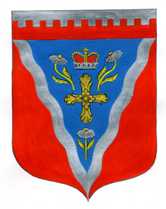 Администрациямуниципального образования Ромашкинское сельское поселениемуниципального образования Приозерский муниципальный район Ленинградской областиП О С Т А Н О В Л Е Н И Еот 07 февраля   2022 года                                                                                                    № 28               Об утверждении годового отчета о ходе реализации и оценки эффективности муниципальной программы «Благоустройство и развитие территории муниципального образования Ромашкинское сельское поселение МО Приозерский муниципальный район Ленинградской области на 2022 - 2024г.г.» за 2022годВ  соответствии с приложением 2 порядка проведения оценки эффективности реализации муниципальных программ муниципального образования Ромашкинское сельское поселение, утвержденного постановлением администрации МО Ромашкинское сельское поселение от 27.12.2021 № 271«Об утверждении Порядка принятия решений о разработке муниципальных  программ муниципального образования Ромашкинское сельское поселение, их формирования и реализации, и Порядка проведения оценки эффективности реализации муниципальных программ муниципального образования Ромашкинское сельское поселение»   ПОСТАНОВЛЯЕТ:1. Утвердить Годовой отчет о ходе реализации и оценки эффективности муниципальной программы «Благоустройство и развитие территории муниципального образования Ромашкинское сельское поселение МО Приозерский муниципальный район Ленинградской области на 2022-2024г.г.» за 2022год.2.	Настоящее постановление подлежит размещению на сайте поселения    www.ромашкинское.рф.3.	Постановление вступает в силу с момента его официального размещения.4.	Контроль за выполнением постановления оставляю за собой.Глава администрации                                                                              С. В. ТанковЛогинова О. Н. (813) 79-99-663Разослано: дело-2, прокуратура-1, СМИ-1, администратор сайта -1Утверждаю:Глава администрации МО Ромашкинское сельское поселение____________ С. В. ТанковГодовой отчет о ходе реализации и оценки эффективности муниципальной программы«Благоустройство и развитие территории муниципального образования Ромашкинское сельское поселение МО Приозерский муниципальный район Ленинградской области на 2022-2024г.г.» за 2022год.таблица 1Отчето реализации муниципальной программы  Наименование муниципальной программы: «Благоустройство и развитие территории муниципального образования Ромашкинское сельское поселение МО Приозерский муниципальный  район Ленинградской области на 2022-2024г.г.»Отчетный период: январь – декабрь 2022 годаОтветственный исполнитель: Начальник сектора экономики и финансов Логинова О. Н.Отчет заполняется в соответствии с пунктом 7.5 Порядка принятия решений о разработке муниципальных программ муниципального образования Ромашкинское сельское поселение, их формирования и реализации постановления от 27.12.2021 № 271 таблица 2Сведения
о фактически достигнутых значениях показателей (индикаторов) муниципальной программыТаблица 3 Сведения
о фактически достигнутых значениях показателей (индикаторов) муниципальной  программы в разрезе в разрезе населенных пунктовтаблица 4Оценка эффективности  реализации целевой муниципальной программы «Благоустройство  и развитие территории  муниципального образования Ромашкинское сельское поселение МО Приозерский муниципальный  район Ленинградской области на 2022-2024г.г.» за 2022годВ  соответствии с приложением 2 порядка проведения оценки эффективности реализации муниципальных программ муниципального образования Ромашкинское сельское поселение, утвержденного постановлением администрации МО Ромашкинское сельское поселение от 27.12.2021 № 271«Об утверждении Порядка принятия решений о разработке муниципальных  программ муниципального образования Ромашкинское сельское поселение, их формирования и реализации, и Порядка проведения оценки эффективности реализации муниципальных программ муниципального образования Ромашкинское сельское поселение»   Оценку результативности и эффективности реализации муниципальных программ используются индикаторы и показатели отчета о реализации Программы. Под результативностью понимается степень достижения запланированных показателей за счет реализации мероприятий Программы.Результативность измеряется путем сопоставления фактически достигнутых значений показателей с плановыми значениями. В качестве критериев оценки результативности реализации Программы и программных мероприятий используется индекс результативности и интегральная оценка результативности.Индекс результативности Программы (мероприятия) оценивается по каждому целевому показателю в год t и за расчетный период T:                                       Пфit                                Рit = ------,                                      Ппitгде:Рit - результативность достижения i-го показателя, характеризующего ход реализации Программы, в год t;Пфit - фактическое значение i-го показателя, характеризующего реализацию Программы, в год t Ппit - плановое значение i-го показателя, характеризующего реализацию Программы, в год t;i - номер показателя Программы.                                      Пфit                               Рit = ------ =         1160,25/1160,25= 1                                        Ппit                                      Пфit                               Рit = ------ =         463320/463320= 1                                        Ппit                                      Пфit                               Рit = ------ =         4/3= 1,3                                       Ппit Интегральная оценка результативности Программы в год t определяется по следующей формуле:                                      m                                 SUM Рit                                  1                            Ht = ------- x 100,                                    mгде:Ht - интегральная оценка результативности Программы в год t (в процентах);Рit - индекс результативности по i-му показателю <1> в год t;m - количество показателей Программы.-------------------------------<1> Все целевые и объемные показатели Программы являются равнозначными.Ht= ((1+1+1,3)/3)*100=110% Эффективность реализации Программы определяется как соотношение интегральной оценки результативности Программы и уровня финансирования:                                    Ht                              Эt = ---- x 100,                                    Stгде:Эt - эффективность Программы в год t;St - уровень финансирования Программы в год t, определяется как отношение фактического объема финансирования к запланированному объему финансирования в год t;Ht - интегральная оценка результативности Программы в год t.                                     Ht                              Эt = ---- x 100= 101,9/100*100=  101,9                                    StПри завершении расчетов показателей формулируются выводы по оценке эффективности реализации Программы с учетом следующих критериев:значение показателя (Эt) от 90 до 110% - реализация Программы соответствует запланированным результатам при запланированном объеме расходов - запланированная эффективность реализации Программы;значение показателя (Эt) более 110% - эффективность реализации Программы более высокая по сравнению с запланированной;значение показателя (Эt) от 50 до 90% - эффективность реализации Программы более низкая по сравнению с запланированной;значение показателя (Эt) менее 50% - Программа реализуется неэффективно.Вывод: значение эффективность программы  101,9%  Программа «Благоустройство  и развитие территории  муниципального образования Ромашкинское сельское поселение МО Приозерский муниципальный  район Ленинградской области на 2022-2024г.г.»  за 2022 год  соответствует запланированным результатам при запланированном объеме расходов - запланированная эффективность реализации Программы.таблица 4Информация о внесении изменений в программу«Благоустройство  и развитие территории  муниципального образования Ромашкинское сельское поселение МО Приозерский муниципальный  район Ленинградской области на 2020-2022г.г.»  за 2022годВ муниципальную программу «Благоустройство и развитие территории муниципального образования Ромашкинское сельское поселение МО Приозерский муниципальный район Ленинградской области на 2022-2024г.г.» добавлены мероприятия и откорректировано финансирование на 2023г и 2024 года,Предложения по дальнейшей реализации муниципальной программы«Благоустройство  и развитие территории муниципального образования Ромашкинское сельское поселение МО Приозерский муниципальный  район Ленинградской области на 2020-2022г.г.»  на 2023годответственный исполнительмуниципальной программы:          Заместитель главы администрации МО Ромашкинское СП       дата составления отчета:07.02.2023 год. NНаименование основного мероприятия, проекта, мероприятия основного мероприятия, мероприятия проектаОбъем финансового обеспечения муниципальной программы в отчетном году (тыс. рублей)Объем финансового обеспечения муниципальной программы в отчетном году (тыс. рублей)Объем финансового обеспечения муниципальной программы в отчетном году (тыс. рублей)Объем финансового обеспечения муниципальной программы в отчетном году (тыс. рублей)Объем финансового обеспечения муниципальной программы в отчетном году (тыс. рублей)Объем финансового обеспечения муниципальной программы в отчетном году (тыс. рублей)Финансирование муниципальной программы на отчетную дату (нарастающим итогом) (тыс. рублей)Финансирование муниципальной программы на отчетную дату (нарастающим итогом) (тыс. рублей)Финансирование муниципальной программы на отчетную дату (нарастающим итогом) (тыс. рублей)Финансирование муниципальной программы на отчетную дату (нарастающим итогом) (тыс. рублей)Финансирование муниципальной программы на отчетную дату (нарастающим итогом) (тыс. рублей)Финансирование муниципальной программы на отчетную дату (нарастающим итогом) (тыс. рублей)Фактическое исполнение муниципальной программы на отчетную дату (нарастающим итогом) (тыс. рублей)Фактическое исполнение муниципальной программы на отчетную дату (нарастающим итогом) (тыс. рублей)Фактическое исполнение муниципальной программы на отчетную дату (нарастающим итогом) (тыс. рублей)Фактическое исполнение муниципальной программы на отчетную дату (нарастающим итогом) (тыс. рублей)Фактическое исполнение муниципальной программы на отчетную дату (нарастающим итогом) (тыс. рублей)Фактическое исполнение муниципальной программы на отчетную дату (нарастающим итогом) (тыс. рублей)Сведения о достигнутых результатахСведения о достигнутых результатахОценка выполненияОценка выполнения NНаименование основного мероприятия, проекта, мероприятия основного мероприятия, мероприятия проектаВсего, в том числе:Местный бюджетОбластной бюджетФедеральный бюджетПрочие источникиВсего, в том числе:Всего, в том числе:Местный бюджетОбластной бюджетФедеральный бюджетПрочие источникиВсего, в том числе:Всего, в том числе:Местный бюджетОбластной бюджетФедеральный бюджетПрочие источники123456788910111213131415161718181919Комплекс процессных мероприятий «Совершенствование системы благоустройства»Комплекс процессных мероприятий «Совершенствование системы благоустройства»Комплекс процессных мероприятий «Совершенствование системы благоустройства»Комплекс процессных мероприятий «Совершенствование системы благоустройства»Комплекс процессных мероприятий «Совершенствование системы благоустройства»Комплекс процессных мероприятий «Совершенствование системы благоустройства»Комплекс процессных мероприятий «Совершенствование системы благоустройства»Комплекс процессных мероприятий «Совершенствование системы благоустройства»Комплекс процессных мероприятий «Совершенствование системы благоустройства»Комплекс процессных мероприятий «Совершенствование системы благоустройства»Комплекс процессных мероприятий «Совершенствование системы благоустройства»Комплекс процессных мероприятий «Совершенствование системы благоустройства»Комплекс процессных мероприятий «Совершенствование системы благоустройства»Комплекс процессных мероприятий «Совершенствование системы благоустройства»Комплекс процессных мероприятий «Совершенствование системы благоустройства»Комплекс процессных мероприятий «Совершенствование системы благоустройства»Комплекс процессных мероприятий «Совершенствование системы благоустройства»Комплекс процессных мероприятий «Совершенствование системы благоустройства»Комплекс процессных мероприятий «Совершенствование системы благоустройства»Комплекс процессных мероприятий «Совершенствование системы благоустройства»Комплекс процессных мероприятий «Совершенствование системы благоустройства»Комплекс процессных мероприятий «Совершенствование системы благоустройства»Комплекс процессных мероприятий «Совершенствование системы благоустройства»Комплекс процессных мероприятий «Совершенствование системы благоустройства»Комплекс процессных мероприятий «Совершенствование системы благоустройства»1Уличное освещение  3663,83663,83663,83663,83663,83663,83663,83663,81001002Благоустройство и озеленение4958,74958,74958,74958,74958,74958,74958,74958,71001003Прочие мероприятия по благоустройству554,3554,3554,3554,3554,3554,3554,3554,31001004Организация и содержание мест захоронения200,0200,0200,0200,0200,0200,0200,0200,01001005Комплекс процессных мероприятий "Охрана окружающей среды"916,2916,2916,2916,2916,2916,2916,2916,2100100 N
п/пПоказатель (индикатор) (наименование)Ед. измеренияЗначения показателей (индикаторов) муниципальной программы, подпрограммы муниципальной программы, проектаЗначения показателей (индикаторов) муниципальной программы, подпрограммы муниципальной программы, проектаЗначения показателей (индикаторов) муниципальной программы, подпрограммы муниципальной программы, проектаОбоснование отклонений значении показателя (индикатора) N
п/пПоказатель (индикатор) (наименование)Ед. измеренияГод, предшествующий отчетному (1)Отчетный годОтчетный годОбоснование отклонений значении показателя (индикатора) N
п/пПоказатель (индикатор) (наименование)Ед. измеренияГод, предшествующий отчетному (1)ПланФакт (2)Обоснование отклонений значении показателя (индикатора)12345671Уличное освещение  Уличное освещение  Уличное освещение  Уличное освещение  Уличное освещение  Уличное освещение  Обеспечение функционирования, ремонт и содержание сети уличного освещения на территории сельского поселения (км.)2. светодиодные фонари (шт.)км. шт. 2022год1,463381,463382Благоустройство и озеленениеБлагоустройство и озеленениеБлагоустройство и озеленениеБлагоустройство и озеленениеБлагоустройство и озеленениеБлагоустройство и озеленениепроцент привлечения предприятий и организаций поселения к работам по благоустройству -организация субботников (приобретение хоз. инвентаря);- озеленение и Благоустройство территории МО Ромашкинское СП (приобретение расады, саженцев)-процент охвата покоса  травы территории МО Ромашкинское СП-Объем твердых бытовых отходов (м. куб.)- Площадь санитарной очистка территории (кв. м. )%м. куб.кв. м. 2022 год1001160,254633201001160,254633203Прочие мероприятия по благоустройствуПрочие мероприятия по благоустройствуПрочие мероприятия по благоустройствуПрочие мероприятия по благоустройствуПрочие мероприятия по благоустройствуПрочие мероприятия по благоустройствуПроцент территории поселения, очищенной от несанкционированных свалок и бытового мусора (от площади загрязненной территории)%2022 год1001004Организация и содержание мест захороненияОрганизация и содержание мест захороненияОрганизация и содержание мест захороненияОрганизация и содержание мест захороненияОрганизация и содержание мест захороненияОрганизация и содержание мест захороненияремонт братских захороненийшт.2022 год225.Комплекс процессных мероприятий "Охрана окружающей среды"Комплекс процессных мероприятий "Охрана окружающей среды"Комплекс процессных мероприятий "Охрана окружающей среды"Комплекс процессных мероприятий "Охрана окружающей среды"Комплекс процессных мероприятий "Охрана окружающей среды"Комплекс процессных мероприятий "Охрана окружающей среды"уровень обработки (дезинсекция и дератиза-ция) территории сельского поселения (%)%2022 год100100 N
п/пНаселенный пунктЗначения показателей (индикаторов) муниципальной программы, подпрограммы муниципальной программы, проектаЗначения показателей (индикаторов) муниципальной программы, подпрограммы муниципальной программы, проектаЗначения показателей (индикаторов) муниципальной программы, подпрограммы муниципальной программы, проектаОбоснование отклонений значений показателя (индикатора) N
п/пНаселенный пунктГод, предшествующий отчетному (1)Отчетный годОтчетный годОбоснование отклонений значений показателя (индикатора) N
п/пНаселенный пунктГод, предшествующий отчетному (1)ПланФакт (2)Обоснование отклонений значений показателя (индикатора)123456В разрезе населенных пунктов программа «Благоустройство и развитие территории муниципального образования Ромашкинское сельское поселение МО Приозерский муниципальный район Ленинградской области на 2022-2024г.г.» не планироваласьВ разрезе населенных пунктов программа «Благоустройство и развитие территории муниципального образования Ромашкинское сельское поселение МО Приозерский муниципальный район Ленинградской области на 2022-2024г.г.» не планироваласьВ разрезе населенных пунктов программа «Благоустройство и развитие территории муниципального образования Ромашкинское сельское поселение МО Приозерский муниципальный район Ленинградской области на 2022-2024г.г.» не планироваласьВ разрезе населенных пунктов программа «Благоустройство и развитие территории муниципального образования Ромашкинское сельское поселение МО Приозерский муниципальный район Ленинградской области на 2022-2024г.г.» не планироваласьВ разрезе населенных пунктов программа «Благоустройство и развитие территории муниципального образования Ромашкинское сельское поселение МО Приозерский муниципальный район Ленинградской области на 2022-2024г.г.» не планировалась1Пфit фактическое значение i-го показателя, характеризующего реализацию Программы, в год tм3 1160,25Объем твердых бытовых отходов2Ппit - плановое значение i-го показателя, характеризующего реализацию Программы, в год t;м31160,25Объем твердых бытовых отходов1 Пфit -фактическое значение i-го показателя, характеризующего реализацию Программы, в год tкв. м.  463320Площадь санитарной очистка территории2Ппit - плановое значение i-го показателя, характеризующего реализацию Программы, в год t;кв. м. 463320Площадь санитарной очистка территории1 Пфit -фактическое значение i-го показателя, характеризующего реализацию Программы, в год tшт.  3Количество мероприятий по подготовке мест массового отдыха населения 2Ппit - плановое значение i-го показателя, характеризующего реализацию Программы, в год t;шт. 41 обработка клещей2. водолазное обследование3. пробы воды и песка4. спасатели дежурилиРit - индекс результативности по i-му показателю <1> в год t;1m - количество показателей Программы.3 показателятв. бытовые отходы санитарной очистка территории,St - уровень финансирования Программы в год t, определяется как отношение фактического объема финансирования к запланированному объему финансирования в год t;St =    11406,4/11194,8 *100 = 101,9фактический объем финансирования по программе меньше запланированного связан с экономией по уличному освещению (модернизация ул. Фонарей, замена обычных на энергосберегательне технологии)Ht - интегральная оценка результативности Программы в год t.100мероприятияданные на 01.01.2022  постановление №274 от 27.12.2021данные на 01.01.2022  постановление №274 от 27.12.2021данные на 01.01.2022  постановление №274 от 27.12.2021данные на 07.02.2023г.   постановление №  27 от 07.02.2023данные на 07.02.2023г.   постановление №  27 от 07.02.2023мероприятияЗначения целевых показателейобъем финансирования  (тыс. руб.)Значения целевых показателейЗначения целевых показателейобъем финансирования  (тыс. руб.)Уличное освещение  1720,03663,71.Обеспечение функционирования, ремонт и содержание сети уличного освещения на территории сельского поселения (км.)2. светодиодные фонари (шт.)1,463381,463381,46338Благоустройство и озеленение3255,04958,711. процент привлечения предприятий и организаций поселения к работам по благоустройству -организация субботников (приобретение хоз. инвентаря);- озеленение и Благоустройство территории МО Ромашкинское СП (приобретение расады, саженцев)-процент охвата покоса  травы территории МО Ромашкинское СП100100100Прочие мероприятия по благоустройству1000,0554,28Процент территории поселения, очищенной от несанкционированных свалок и бытового мусора (от площади загрязненной территории)100100100Организация и содержание мест захоронения200,0200,0200,0ремонт братских захоронений222Комплекс процессных мероприятий "Охрана окружающей среды"1000,0916,2уровень обработки (дезинсекция и дератиза-ция) территории сельского поселения (%)100100100NНаименование проекта, основного мероприятия, мероприятияСоисполнитель, Участник(1)Ожидаемый результат реализации мероприятия на очередной год реализации (2)Месяц и год начала реализации, Месяц и год окончания реализацииОбъем бюджетных ассигнований, тыс. руб.Объем бюджетных ассигнований, тыс. руб.NНаименование проекта, основного мероприятия, мероприятияСоисполнитель, Участник(1)Ожидаемый результат реализации мероприятия на очередной год реализации (2)Месяц и год начала реализации, Месяц и год окончания реализациивсегов том числе на очередной финансовый год123456781МУНИЦИПАЛЬНАЯ ПРОГРАММА "БЛАГОУСТРОЙСТВО ТЕРРИТОРИИ МУНИЦИПАЛЬНОГО ОБРАЗОВАНИЯ"Администрация МО Ромашкинское СП-Приведение в качественное состояние элементов благоустройства населенных пунктов-Привлечение жителей к участию в решении проблем благоустройства населенных пунктов-Повышение комфортных условий проживания граждан 01.01.2023 31.12.2023969234925200600,0400,0969234925200600,0400,0Комплекс процессных мероприятий «Совершенствование системы благоустройства»Администрация МО Ромашкинское СП-Приведение в качественное состояние элементов благоустройства населенных пунктов-Привлечение жителей к участию в решении проблем благоустройства населенных пунктов-Повышение комфортных условий проживания граждан 01.01.2023 31.12.2023969234925200600,0400,0969234925200600,0400,0Уличное освещениеАдминистрация МО Ромашкинское СП-Приведение в качественное состояние элементов благоустройства населенных пунктов-Привлечение жителей к участию в решении проблем благоустройства населенных пунктов-Повышение комфортных условий проживания граждан 01.01.2023 31.12.2023969234925200600,0400,0969234925200600,0400,0Благоустройство и озеленениеАдминистрация МО Ромашкинское СП-Приведение в качественное состояние элементов благоустройства населенных пунктов-Привлечение жителей к участию в решении проблем благоустройства населенных пунктов-Повышение комфортных условий проживания граждан 01.01.2023 31.12.2023969234925200600,0400,0969234925200600,0400,0Прочие мероприятия по благоустройствуАдминистрация МО Ромашкинское СП-Приведение в качественное состояние элементов благоустройства населенных пунктов-Привлечение жителей к участию в решении проблем благоустройства населенных пунктов-Повышение комфортных условий проживания граждан 01.01.2023 31.12.2023969234925200600,0400,0969234925200600,0400,0Организация и содержание мест захороненияАдминистрация МО Ромашкинское СП-Приведение в качественное состояние элементов благоустройства населенных пунктов-Привлечение жителей к участию в решении проблем благоустройства населенных пунктов-Повышение комфортных условий проживания граждан 01.01.2023 31.12.2023969234925200600,0400,0969234925200600,0400,0Комплекс процессных мероприятий "Реализация функций в сфере обращения с отходами"Администрация МО Ромашкинское СПвывоз ТКО01.01.2023 31.12.20232000,02000,0Прочие мероприятия по благоустройствуАдминистрация МО Ромашкинское СПвывоз ТКО01.01.2023 31.12.20232000,02000,0Прочие мероприятия по благоустройствуАдминистрация МО Ромашкинское СПвывоз ТКО01.01.2023 31.12.20232000,02000,02. МУНИЦИПАЛЬНАЯ ПРОГРАММА "БЛАГОУСТРОЙСТВО ТЕРРИТОРИИ МУНИЦИПАЛЬНОГО ОБРАЗОВАНИЯ"Администрация МО Ромашкинское СП-обработка (дезинсекция и дератизация) территории сельского поселения1000,01000,0Комплекс процессных мероприятий "Охрана окружающей среды"Администрация МО Ромашкинское СП-обработка (дезинсекция и дератизация) территории сельского поселения1000,01000,0Мероприятия по охране окружающей средыАдминистрация МО Ромашкинское СП-обработка (дезинсекция и дератизация) территории сельского поселения1000,01000,03. Поддержка развития общественной инфраструктуры муниципального значенияРомашкинское СП- приобретение и установка детского оборудования на площадки600,0600,0Итого:1329213292